Wiggenhall St Mary Magdalen Parish CouncilI hereby give you notice that an Ordinary Meeting of the above named Parish Council will be held at Wiggenhall St Mary Magdalen Village Hall on 14 June 2018 at 7.30 pm.  All members of the Council are hereby summoned to attend for the purpose of considering and resolving upon the business to be transacted at the Meeting as set out hereunder.  The meeting will be open to the public unless the Council otherwise direct.10 minutes will be allowed during the meeting for members of the public to raise points of concern on agenda items.AgendaReceive apologies for absence Confirm as a correct record the minutes of the meeting of the Council held 10 May   Draft minutes previously circulatedAccept declarations of interest and dispensation requests on agenda itemsAgree meeting be adjourned for public speakingConsider applications for co-option to Parish CouncilMatters arising not covered elsewhere on the agenda (for information only)Correspondence (for information only)Highwaysa	Receive reports of highways issues including lighting and public footpathsb	Update of footpath resurfacing in villagec	Update of SAM2 purchaseReceive Reports (for information only)Consider if CPR training event should be arranged as village eventAllotments and Paddock land tracksCemeterya	Receive update on memorial lintel installation costsb	Review feesc	Review regulationsd	Review risk assessmente	Consider placement of markers for reserved plotsPlanning - Consider applications received Financea  	Resolve to accept monthly accounts to 31 Mayb		Resolve to agree cheques to be signed and online payments made  c		Consider acceptance of National Salary Award rates for 2018d		Accept Magdalen Village Hall Accounts for 17/18e		Review budget Councillors’ concerns and agenda items for next meeting –information only Agree meeting be adjourned for Public Speaking.Confirm date of next meeting 12 JulyResolve under the 1960 Public Bodies (Admission to Meetings) Act to exclude the press 		and public due to the confidential nature of the business to be discussedClerk’s working hours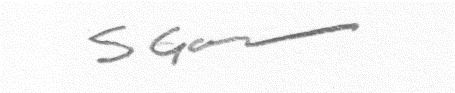 	8 June 2018